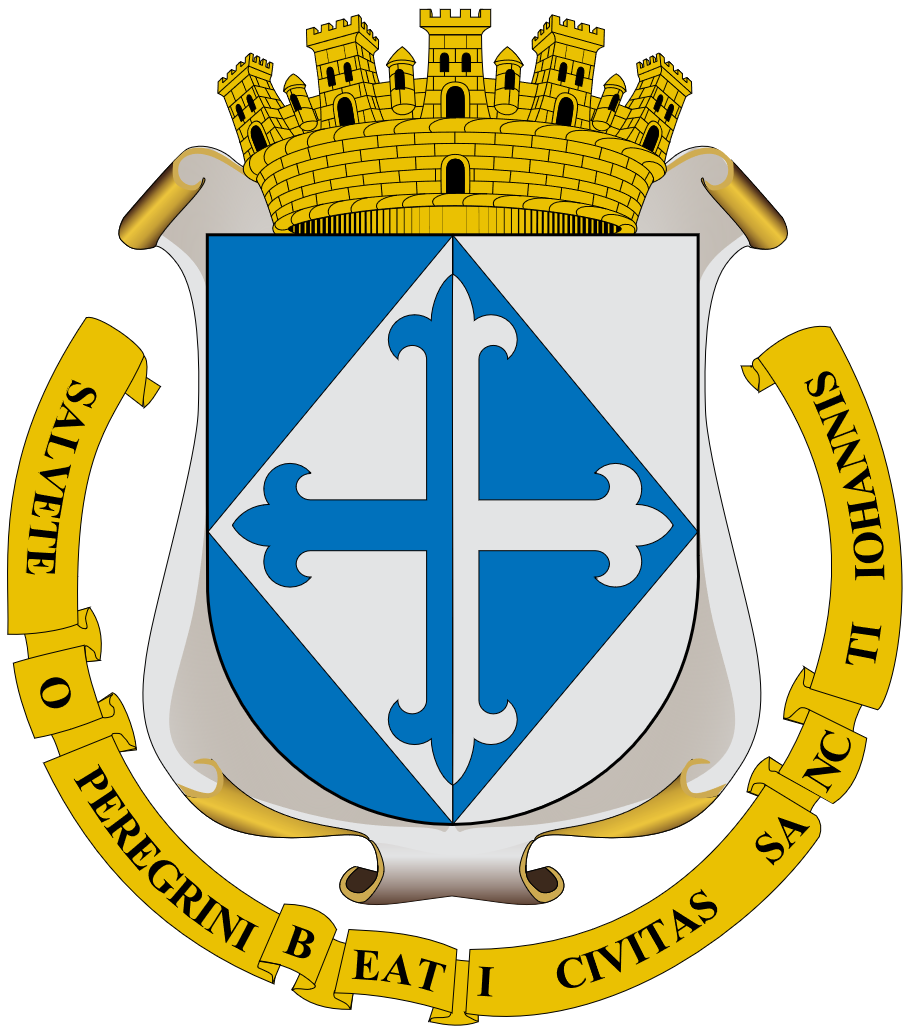 H. AYUNTAMIENTO DE SAN JUAN DE LOS LAGOSAVISO DE PRIVICIDAD INTEGRAL DEL COMITÉ DE PLANEACIÓN PARA EL DESARROLLO MUNICIPAL DE SAN JUAN DE LOS LAGOS (COPLADEMUN)        La Dirección de Transparencia y Buenas Prácticas del Gobierno Municipal de San Juan de los Lagos, Jal Ubicada en Simón Hernández # 1 Col. Centro C.P. 47000 de esta Municipalidad es la responsable del uso y protección de sus datos personales  y al respecto le informa lo siguiente:        Los datos personales, se refieren a la información concerniente a una persona física identificada o identificable, y por datos personales sensibles aquellos que afecten a la esfera más íntima de su titular o cuya utilización indebida puedan dar origen a discriminación o conlleve un riesgo grave para éste.        Los datos personales que serán sometidos a tratamiento son: nombre, edad, sexo, estado civil, nacionalidad, domicilio, teléfono, curp, grado de estudios.       Dichos datos podrán ser recabados, directa o indirectamente, por medios electrónicos, por escrito y por teléfono, los datos que usted proporcione al Gobierno Municipal de San Juan de los lagos, Jal, serán única y exclusivamente utilizados  para llevar a cabo los objetivos y atribuciones de este Municipio.          Usted puede solicitar ante el Gobierno Municipal de San Juan de los Lagos, Jal, en cualquier tiempo, su Acceso, Rectificación, Cancelación, Oposición o Revocación del consentimiento, mediante la presentación de solicitud de ejercicio de derechos ARCO ante la Dirección de Transparencia y Buenas Prácticas, ubicada Simón Hernández # 1 Col. Centro C.P. 47000, en San Juan de los Lagos, Jal.Requisitos: Para revocar su consentimiento deberá presentar un escrito en la Unidad de Transparencia de este Ayuntamiento de San Juan de Los Lagos, o directamente en las oficinas de la Dirección de COPLADEMUN en donde manifieste su deseo de revocar el consentimiento para el uso de sus datos personales.Cualquier cambio al presente aviso de privacidad se hará del conocimiento de los titulares de la información confidencial, a través de la página de internet de este sujeto obligado, la cual es: www.sanjuandeloslagos.gob.mx Los requisitos que debe contener el escrito para solicitar la revocación del consentimiento son los siguientes:Nombre del solicitante Manifestación clara y expresa de la revocación del consentimiento del uso de datos personales.      III.        Firma del solicitante.Para conocer el procedimiento para la revocación del consentimiento, puede acudir a la Unidad de Transparencia de San Juan de Los Lagos, o directamente en la Oficina de COPLADEMUNEn este caso, no es necesario que realice algún procedimiento para limitar el uso o divulgación de su información personal, toda vez que los datos recabados, son los necesarios, para dar trámite a su solicitud de Servicios Básicos (Pavimento, Red de Drenaje, Red de Agua potable, Alcantarillado) y los mismos no son difundidos o divulgados, toda vez que se utilizaran solo para los fines mencionados en el presente aviso de privacidad. Sin embargo, si usted desea oponerse a la transferencia y/o tratamiento de sus datos personales recabados para la solicitud de información,  puede realizar una solicitud de derechos ARCO, misma que puede presentar en la Unidad de Transparencia del Ayuntamiento de San Juan de Los Lagos,  o bien al siguiente correo electrónico: sjltransparencia@gmail.comLa solicitud de oposición (derechos ARCO) deberá contener como mínimo los siguientes requisitos:De ser posible, el área responsable que trata los datos personales y ante el cual se presenta la solicitud;Nombre del solicitante titular de la información y del representante, en su caso;Domicilio o cualquier otro medio para recibir notificaciones;Los documentos con los que acredite su identidad y, en su caso, la personalidad e identidad de su representante;La descripción del derecho ARCO que se pretende ejercer, o bien, lo que solicita el titular;Descripción clara y precisa de los datos sobre los que se busca ejercer alguno de los derechos ARCO, salvo que se trate del derecho de acceso; yCualquier otro elemento o documento que facilite la localización de los datos personales, en su caso.Para conocer el procedimiento para el ejercicio de los derechos ARCO, puede acudir a la Unidad de Transparencia de San Juan de los Lagos, Jalisco, ubicada en Simón Hernández # 1 Col. Centro C.P. 47000 de esta Municipalidad.